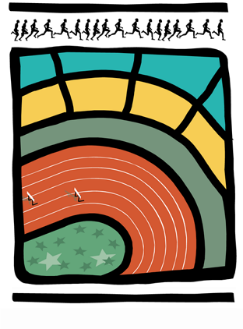 AVIS AUX CERCLES 2016 / N°2 LL/Ch. D/4                                                         	                      Bruxelles, le 25 janvier 20161. COMMUNIQUES DE LA LBFA1.1.	Championnats de Belgique de 10km sur route – Appel à candidatures1.2.	Résultats des Championnats LBFA de Cross2.	COMMUNIQUES des CERCLES2.1.	Communiqué du CAF – Changement de Lieu/Cross du 31 janvier 20162.2.	Communiqué du RFCL – Changement de Lieu/Cross du 7 février 20161. COMMUNIQUES DE LA LBFAChampionnats de Belgique de 10km sur route – Appel à candidaturesUn appel à candidatures est lancé pour l’organisation du Championnat de Belgique de 10 kms sur route. La soumission est de minimum 1000€. Le cahier des charges peut être obtenu sur simple demande à la LBFA. Les cercles désireux d’organiser sont priés d’envoyer leur candidature par lettre à la LBFA pour le vendredi 27 février au plus tard.Résultats des Championnats LBFA de CrossHommes : HERVE   25 pointsHF           21 pointsRFCL      19 points  Femmes :HERVE     16,5 pointsRFCL        13 pointsHannut        9 pointsHommes + Dames :  HERVE   41,5 pointsRFCL      32 pointsHF           26,5 pointsCOMMUNIQUES des CERCLESCommuniqué du CAF – Changement de Lieu/Cross du 31 janvier 2016Veuillez noter le changement de lieu du cross du 31 janvier. Il aura lieu au Terrain des 7 vallons, rue des Pinèdes à 6940 PETITHAN et non à BOHON.Communiqué du RFCL – Changement de Lieu/Cross du 7 février 2016Veuillez noter le changement de lieu du cross du 31 janvier. Il aura lieu au Stade de Naimette-Xhovémont, Boulevard Phillipet, 83 à 4000 Liège et non au Thiers à Liège.